Publicado en Madrid el 10/05/2024 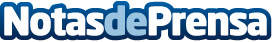 Quirónprevención resalta la importancia de los planes formativos en la prevención de riesgos laboralesLa empresa líder en salud ocupacional respalda la necesidad de trazar un camino personalizado según las características de cada puesto de trabajo Datos de contacto:QuirónprevenciónQuirónprevención91 122 14 52Nota de prensa publicada en: https://www.notasdeprensa.es/quironprevencion-resalta-la-importancia-de-los Categorias: Nacional Medicina Industria Farmacéutica Recursos humanos Servicios médicos http://www.notasdeprensa.es